Данная рабочая программа разработана на основе Федерального государственного образовательного стандарта начального общего образования, примерной образовательной программы   начального общего образования и авторской программы Г.П. Сергеевой, Е.Д. Критской «Программы общеобразовательных учреждений» «Музыка 1-4классы» Образовательной программы   начального общего образования МБОУ « Маленская школа»; Учебному плану МБОУ « Маленская школа» и локальному акту № 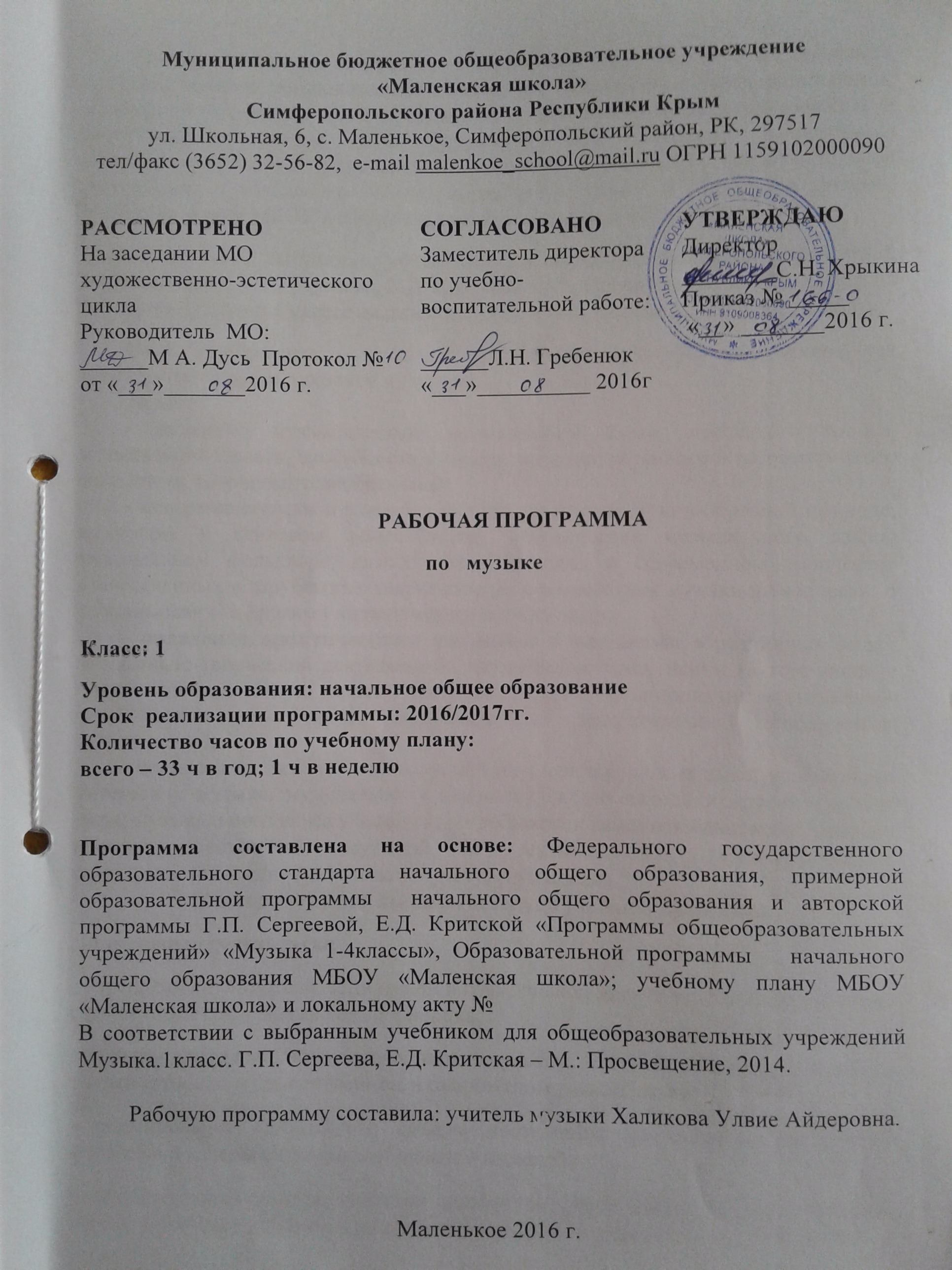 В соответствии с выбранным учебником для общеобразовательных учреждений  Музыка.1класс. Г.П. Сергеева, Е.Д. Критская – М.: Просвещение, 2014.    Всего на изучение музыки в 1 классе  выделяется -33 ч. (1 ч в неделю,33 учебные недели).                                                   Цель программы – развитие музыкальной культуры школьников как неотъемлемой части духовной культуры.Задачи: - развитие музыкальности; музыкального слуха, певческого голоса, музыкальной памяти, способности к сопереживанию; образного и ассоциативного мышления, творческого воображения;- освоение музыки и знаний о музыке, ее интонационно-образной природе, жанровом и стилевом многообразии, особенностях музыкального языка; музыкальном фольклоре, классическом наследии и современном творчестве отечественных и зарубежных композиторов; о воздействии музыки на человека; о ее взаимосвязи с другими видами искусства и жизнью;- овладение практическими умениями и навыками в различных видах музыкально-творческой деятельности: слушании музыки, пении (в том числе с ориентацией на нотную запись), инструментальном музицировании, музыкально-пластическом движении, импровизации, драматизации исполняемых произведений;- воспитание эмоционально-ценностного отношения к музыке; устойчивого интереса к музыке, музыкальному искусству своего народа и других народов мира; музыкального вкуса учащихся; потребности к самостоятельному общению с высокохудожественной музыкой и музыкальному самообразованию; слушательской и исполнительской культуры учащихся.Планируемые результаты освоения учебного предмета.Личностные результаты:- укрепление культурной, этнической и гражданской идентичности в соответствии с духовными традициями семьи и народа;- наличие эмоционального отношения к искусству, эстетического взгляда на мир в его целостности, художественном и самобытном разнообразии;- формирование личностного смысла постижения искусства и расширение ценностной  сферы в процессе общения с музыкой;- приобретение начальных навыков  социокультурной адаптации в современном мире и  позитивная самооценка своих музыкально – творческих возможностей;- развитие мотивов музыкально – учебной  деятельности и реализация творческого потенциала в процессе коллективного (индивидуального) музицирования;- продуктивное сотрудничество (общение, взаимодействие) со сверстниками при решении различных творческих задач, в том числе музыкальных;- развитие духовно – нравственных и эпических чувств, эмоциональной отзывчивости, понимание и сопереживание, уважительное отношение к историко – культурным традициям других народов.Метапредметные результаты:- наблюдение за различными явлениями жизни и искусства в учебной и внеурочной деятельности, понимание их специфики и эстетического многообразия;- ориентировать в культурном многообразии окружающей действительности, участие в жизни микро – и макросоциума( группы, класса, школы, города, региона и тд.);- овладение способностью к реализации собственных творческих замыслов через понимание целей, выбор способов решения проблем поискового характера;- применение знаково – символических и речевых средств для решения коммуникативных и познавательных задач;- готовность к логическим действиям: анализ, сравнение, синтез, обобщение, классификация по стилям и жанрам музыкального искусства;- планирование, контроль и оценка собственных учебных действий, понимание их успешности или причин неуспешности, умение корректировать свои действия;- участие в совместной деятельности на основе сотрудничества, поиска компромиссов, распределения функций и ролей;- умение воспринимать окружающий мир во всем его социальном, культурном, природном и художественном разнообразии.Предметные результаты:- развитие художественного вкуса, устойчивый интерес к музыкальному искусству и различным видам ( или какому – либо виду) музыкально – творческой деятельности;- развитое художественное восприятие, умение оценивать произведения разных видов искусств, размышлять о музыке как способе выражения духовных переживаний человека;- общее понятие о роли музыки в жизни человека и его духовно – нравственном развитии, знание основных закономерностей музыкального искусства;- представление о художественной картине мира на основе освоения отечественных традиций и постижения историко – культурной, этнической, региональной самобытности музыкального искусства разных народов;- использование элементарных умений и навыков при воплощении художественно – образного содержания музыкальных произведений в разных видах музыкальной и учебно – творческой деятельности;  - готовность применять полученные знания и приобретённый опыт творческой деятельности при реализации различных проектов для организации содержательного культурного досуга во внеурочной и внешкольной деятельности;- участие в создании театрализованных и музыкально-пластических композиций, использование вокально – хоровых произведений, импровизаций, театральных спектаклей, ассамблей искусств, музыкальных фестивалей и конкурсов и др. Основные виды учебной деятельности школьниковСлушание музыки. Опыт эмоционально – образного восприятия музыки, различной по содержанию, характеру и средствам музыкальной выразительности. Обогащение музыкально – слуховых представлений  об интонационной природе музыки во всём многообразии её видов, жанров форм. Пение. Самовыражение ребёнка в пении. Воплощение музыкальных образов при разучивании и исполнении произведений. Освоение вокально – хоровых умений и навыков для передачи  музыкально – исполнительского замысла, импровизации.Инструментальное музицирование. Коллективное музицирование на элементарных и электронных музыкальных инструментах. Участие в исполнении музыкальных произведений. Опыт индивидуальной творческой деятельности        (сочинение, импровизация).Музыкально – пластическое движение.Общее представление о пластических средствах выразительности.Индивидуально – личностное выражение образного содержания музыки через пластику. Коллективные формы деятельности при  создании музыкально – пластических композиций. Танцевальные импровизации.Драматизация музыкальных произведений. Театрализованные формы музыкально – творческой деятельности. Музыкальные игры, инсценирование песен, танцев, игры – драматизации. Выражение образного содержания музыкальных произведений с помощью средств выразительности различных искусств.                                     Календарное планирование содержит региональный Компонент:Содержание  учебного предметаРаздел 1. «Музыка вокруг нас» (О чём рассказывает музыка) (16ч)Урок 1.  Здравствуй, школьная страна!  (И Муза вечная со мной!).Рождение музыки как естественное проявление человеческого состояния.Муза – волшебница, добрая фея, раскрывающая перед школьниками чудесный мир звуков, которыми наполнено все вокруг.  Звуки шумовые и музыкальные. Композитор, поэтУрок 2. Хоровод муз. Музыка, которая звучит в различных жизненных ситуациях. Характерные особенности песен и танцев разных народов мира. Хоровод, хор. Хоровод -  древнейший  вид  искусства,   который  есть  у  каждого  народа.  Сходство  и  различие   русского  хоровода, греческого  сиртаки,  молдавской  хоры.  Танцевальная музыка, ведение хоровода.Урок 3. Родной край – Крым многонациональный.Знакомство с  танцами народов Крыма. Элементарные танцевальные движения. Музыка и ее роль в повседневной жизни человека. Показать, что каждое жизненное обстоятельство находит отклик в музыке. Знакомство с народными  песенками-попевками. Определение  характера,  настроения  песенок,  жанровой  основы. Урок 4. Душа музыки – мелодия. Песня, танец, марш. Основные средства музыкальной выразительности (мелодия).Песни, танцы и марши — основа многообразных жизненно-музыкальных впечатлений детей. Мелодия – главная мысль любого  музыкального произведения. Выявление характерных особенностей жанров: песня, танец, марш на примере пьес из «Детского альбома» П.И.Чайковского.  В   марше - поступь,  интонации  и  ритмы   шага,  движение. Песня – напевность,  широкое  дыхание,  плавность   линий  мелодического  рисунка.  Танец – движение  и  ритм,  плавность  и  закругленность  мелодии,  узнаваемый  трехдольный  размер   в  вальсе,  подвижность,  четкие  акценты,  короткие «шаги» в польке. В песне  учащиеся  играют  на  воображаемой  скрипке.  В  марше  пальчики – «солдатики» маршируют  на  столе,  играют  на  воображаемом  барабане.  В  вальсе  учащиеся  изображают  мягкие  покачивания  корпуса.Урок 5. Осень в гости к нам пришла.Интонационно-образная природа музыкального искусства. Выразительность и изобразительность в музыке. Связать жизненные впечатления школьников об осени с художественными образами поэзии, рисунками художника, музыкальными произведениями М. Парцхаладзе, крымского композитора Чен Бао, детскими песнями. Звучание музыки в окружающей жизни и внутри самого человека. Куплетная  форма  песен.Урок 6. Музыка осени. Краски осени в музыке.Выразительность и изобразительность в музыке.Связать жизненные впечатления школьников об осени с художественными образами поэзии, рисунками художника, музыкальными произведениями                          Г. Свиридова, детскими песнями. Звучание музыки в окружающей жизни и внутри самого человека.  Урок 7. В гостях у жителей леса.Роль музыки в отражении различных явлений жизни (леса и его жителей).  Увлекательное путешествие  по лесным тропинкам, воспитание бережного отношение к природе. Инструментальная музыка.Урок 8. «Азбука, азбука каждому нужна…».Роль музыки в отражении различных явлений жизни, в том числе и школьной. Увлекательное путешествие в школьную страну и музыкальную грамоту. Музыкальная азбука – взаимосвязь всех школьных уроков друг с другом. Роль музыки в отражении различных явлений жизни, в том числе и школьной. Увлекательное путешествие в школьную страну и музыкальную грамоту. Элементы музыкальной грамоты: ноты, нотоносец, скрипичный ключ. Урок 9. Обобщающий урок 1 четверти. Музыка и ее роль в повседневной жизни человека. Игра «Угадай мелодию» на определение  музыкальных произведений и композиторов, написавших  эти произведения. Музыкально – дидактическая игра «Кто в домике живёт?» Обобщение музыкальных впечатлений первоклассников за 1 четверть.                                      Урок 10. Радуга музыкальных настроений  (Музыкальные инструменты).Народные музыкальные традиции Отечества. Региональные музыкальные традиции.Музыкальные инструменты русского народа – свирели, дудочки, рожок, гусли. Внешний вид, свой голос, умельцы-исполнители и мастера-изготовители народных инструментов. Знакомство с понятием «тембр».Урок 11. Мои настроения в музыке.Знакомство  с разными эмоциональными настроениями (печаль и радость) на примере музыки Р. Шумана. Знакомство  с  жанрами  музыки (пьеса),  их  эмоционально-образным  содержаниемУрок 12 Русский былинный сказ (по опере «Садко»).Знакомство  с  народным  былинным  сказом  «Садко». Знакомство  с  жанрами  музыки,  их  эмоционально-образным  содержанием,  со  звучанием  народного  инструмента - гуслями. Знакомство с разновидностями народных песен –  плясовые на примере музыки Н.А.Римского-Корсакова. Дать понятия «композиторская музыка». Урок 13. Зима в лесу (разыграй песню).Многозначность музыкальной речи, выразительность и смысл. Развитие  умений и навыков выразительного исполнения  детьми песни Л. Книппера «Почему медведь зимой спит». Выявление  этапов  развития  сюжетов.   Подойти  к  осознанному  делению  мелодии  на  фразы,  осмысленному  исполнению  фразировки.  Основы  понимания  развития  музыки.  Урок 14.  Родной обычай старины.Знакомство  с  сюжетом  о   рождении  Иисуса  Христа  и  народными  обычаями  празднования  церковного   праздника  - Рождества  Христова. Осознание  образов  рождественских  песен,  народных  песен-колядок. Народное музыкальное творчество разных стран мира.Урок 15. Зима. Здравствуй, Новый год.Обобщенное представление об основных образно-эмоциональных сферах инструментальной музыки Урок  посвящен одному из самых любимых праздников детворы – Новый год.  Знакомство  с пьесами Р. Шумана и крымскотатарского композитора Э. Надбандова.Урок 16. В гостях у Новогодней ёлки  (обобщение темы: Музыка вокруг нас «О чём и как рассказывает музыка»). Обобщенное представление об основных образно-эмоциональных сферах музыки. Урок  посвящен одному из самых любимых праздников детворы – Новый год.   Пение песен, ведение хороводов, игры.Раздел 2. «Музыка и ты»  (17ч)Урок 17.  Наша Родина – Россия.Сочинения отечественных композиторов о Родине.           Россия – Родина  моя.  Отношение  к  Родине,  ее  природе,  людям,  культуре,  традициям  и  обычаям.  Идея  патриотического  воспитания.   Понятие  «Родина» - через эмоционально-открытое, позитивно-уважительное  отношение  к  вечным  проблемам жизни и искусства. Родные  места,  родительский дом,  восхищение  красотой  материнства,  поклонение труженикам  и  защитникам  родной  земли. Гордость за  свою  родину. Музыка  о родной  стороне,  утешающая  в  минуты  горя  и  отчаяния,  придававшая  силы  в  дни испытаний  и  трудностей,  вселявшая  в  сердце  человека  веру,  надежду,  любовь…Урок 18. Сказка двери открывает. Знакомство со сказкой Т.Гофмана и музыкой балета П.И.Чайковского «Щелкунчик»,  который  ведет детей в мир чудес, волшебства,  приятных   неожиданностей.  Понятие « балет». Главная задача сказок.Урок 19. Сказочные  герои в музыке.Наблюдение народного творчества. Музыкальный и поэтический фольклор России: игры – драматизации. Знакомство   с героиней  русских сказок Бабой- Ягой по пьесе П.И.Чайковского, актерской работой  Г.Милляра. Встреча  с  образами   норвежского  народного  фольклора.  Урок 20. Карнавал животных  (музыкальные портреты).Выразительность и изобразительность в музыке.  Пластические движения разных животных и птиц. Стихотворения – загадки А. Барто Интонационно-осмысленное воспроизведение различных музыкальных образов. Тайна  замысла композитора  в  названии  музыкального произведения «Карнавал животных» К. Сен-Санса.Урок 21. Музыка утра.Интонационно – образная природа музыкального искусства. Выразительность и изобразительность в музыке. Рассказ музыки о жизни природы. Значение принципа сходства и различия как ведущего в организации восприятия музыки детьми. У  музыки  есть удивительное  свойство – без  слов  передавать  чувства,   мысли,  характер  человека, состояние  природы.  Определение характера  музыки фрагмента кантаты Д. Кабалевского.  Выражение  своего  впечатления  от  музыки  к  рисунку.Урок 22. Подарок маме.Интонация как внутреннее озвученное состояние, выражение эмоций и отражение мыслей.Урок посвящен самому дорогому человеку – маме. Осмысление содержания построено на сопоставлении поэзии и музыки. Весеннее настроение в музыке и произведениях изобразительного искусства. Напевность, кантилена  в  колыбельных  песнях,  которые  могут  передать  чувство  покоя,  нежности,  доброты,  ласки.Урок 23. Мамин праздник (урок – концерт).Урок – концерт посвящен самому дорогому человеку – маме. Составление программы мероприятия. Оформление афиши урока – концерта.Урок 24. Музыка вечера. Интонация как внутреннее озвученное состояние, выражение эмоций и отражение мыслей. Интонация – источник элементов музыкальной речи.Вхождение в  тему через жанр – колыбельной  песни. Особенности   колыбельной музыки.  Особенность  вокальной  и  инструментальной  музыки  вечера  (характер, напевность, настроение). Исполнение  мелодии  с  помощью  пластического  интонирования:  имитирование  мелодии  на  воображаемой  скрипке.  Обозначение   динамики,  темпа,  которые  подчеркивают   характер  и  настроение  музыки.Урок 25. Весенние настроения в музыке.Рассказ музыки о возрождающейся  жизни природы. Чтение стихотворений о весне. Наблюдение  за весенними преобразованиями в природе, рассмотрение репродукций русских художников. Значение принципа сходства и различия как ведущего в организации восприятия музыки детьми. У  музыки  есть удивительное  свойство – без  слов  передавать состояние  природы.   Выражение  своего  впечатления  от  музыки  к  рисунку.Урок 26.  Обобщающий урок 3 четверти. Обобщение музыкальных впечатлений первоклассников за 3   четверть.Урок 27. Опера – сказка (Дом, который звучит).Введение первоклассников в мир музыкального театра. Путешествие в музыкальные страны, как опера и балет.  Герои  опер - поют,   герои  балета  - танцуют. Пение  и  танец  объединяет  музыка.  Сюжетами  опер  и  балетов  становятся  известные  народные  сказки.  Знакомство с музыкой украинского композитора Н. В. Лысенко и его детской оперой  « Коза – дереза».Урок 28. Музыка в цирке. Обобщенное представление об основных образно-эмоциональных сферах музыки и о многообразии музыкальных жанров. Песня, танец, марш и их разновидности.Своеобразие музыкального произведения в выражении чувств человека и окружающего его мира. Цирковое  представление  с  музыкой,  которая  создает  праздничное  настроение. Музыка,  которая  звучит   в   цирке  и помогает  артистам  выполнять  сложные  номера, а  зрителям  подсказывает  появление  тех  или  иных  действующих  лиц  циркового  представленияУрок 29. «Ничего на свете  лучше нету». Музыка для детей: мультфильмы.Любимые мультфильмы  и музыка,  которая  звучит  повседневно  в  нашей жизни. Знакомство  с  композиторами-песенниками,  создающими  музыкальные  образы.Урок 30. «Славься, День Победы!»Тема защиты Отечества. Подвиги народа в произведениях художников, поэтов, композиторов. Память и памятник  -  общность  в  родственных  словах. Память  о  событиях  трудных  дней  испытаний  и  тревог,  сохраняющихся  в   песнях,  образах,  созданными  композиторами. Музыкальные  памятники   ПобедыУрок 31. Музыка весеннего дождя.Рассказ музыки о явлениях природы. Чтение стихотворений. Наблюдение  за весенними преобразованиями в природе, рассмотрение репродукций художников.  У  музыки  есть удивительное  свойство – без  слов  передавать состояние  природы.   Выражение  своего  впечатления  от  музыки  к  рисунку. Знакомство с музыкой украинского композитора В. Косенко.Урок 32. Летние настроения в музыке.Рассказ музыки о  времени года – лете.  Чтение стихотворений. Наблюдение  за летними преобразованиями в природе, рассмотрение репродукций художников.  У  музыки  есть удивительное  свойство – без  слов  передавать состояние  природы.   Выражение  своего  впечатления  от  музыки  к  рисунку. Урок 33. Обобщающий урок. (Урок-концерт.)Обобщение музыкальных впечатлений первоклассников за 4 четверть и год. Исполнение  выученных  песен в течение  всего  года. Составление афиши и программы концерта.№ урокаТема, содержание урокаКоличество часовУрок  2Хоровод муз1Урок  3Родной край-Крым  многонациональный.1Тематическое  планированиеТематическое  планированиеТематическое  планирование№ урокаРазделы и темыКоличество часовРаздел 1. «Музыка вокруг нас» (О чем рассказывает музыка).16ч.1.Здравствуй, школьная страна!12.Хоровод муз.13.Родной край –  Крым многонациональный.14.Душа музыки – мелодия.15,6.Осень в гости к нам пришла. Музыка осени.27.В гостях у жителей леса.18.«Азбука, азбука каждому нужна». Музыкальная азбука.19.В гостях у музы. Обобщение материала.110.Радуга музыкальных настроений. Музыкальные инструменты.111.Мои настроения в музыке.112.Русский  былинный сказ  (по опере «Садко»).213.Зима в лесу (Разыграй песню). 114.Родной обычай старины.115.Здравствуй, Новый год!116.Обобщающий урок 2-й четверти.1Раздел 2. «Музыка и ты».17ч.17.Наша Родина – Россия.118.Сказка двери открывает.119.Сказочные  герои в музыке.120.Карнавал животных (музыкальные портреты).121.Музыка утра.122.Подарок маме.123.Мамин праздник (урок – концерт).124.Музыка вечера.125.Весенние настроения в музыке.126.Обобщающий урок 3четверти.127.Опера – сказка (Дом, который звучит).128.Музыка в цирке.129.«Ничего на свете лучше нету...».130.Славься, День Победы.131.Музыка весеннего дождя.132.Летние настроения в музыке.133.Музыка вокруг нас.  Обобщение  тем года. Урок-концерт.1